                                 П Р А В И Л Н И К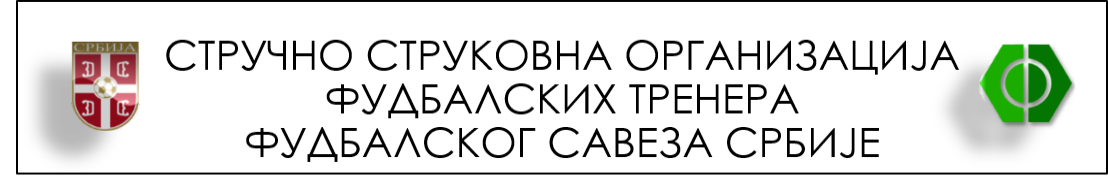             На основу  члана 37. Закона о спорту (Службени гласник Републике Србије број 10/2016 ), члана 17. Статута Фудбалског савеза Србије (Службени лист – “Фудбал” ванредни бр,  18/2017 и 7/2019), Скупштина стручно – струковне организације фудбалских тренера Фудбалског савеза Србије, на седници одржаној             24.02.2020.  године, донела је                                            П Р А В И Л Н И К         СТРУЧНО-СТРУКОВНЕ ОРГАНИЗАЦИЈЕ ФУДБАЛСКИХ                            ТРЕНЕРА ФУДБАЛСКОГ САВЕЗА СРБИЈЕI – ОСНОВНЕ ОДРЕДБЕ И НАЧЕЛА УРЕЂЕЊА ОДНОСА                                                                  Члан 1.           Ради остваривања  и спровођења стручне и опште стратегије фудбалског спорта, успостављања правилних односа у оквиру организације тренера, успостављања и представљања права и обавеза тренера чланова, перманентне едукације и унапређења стручног рада и развоја фудбалских тренера, заједничких циљева и задатака, сарадње и партнерских односа са члановима Фудбалског савеза Србије (клубови, удружења) по питањима проблематике тренерске професије, у оквиру Фудбалског савеза Србије (у даљем тексту: ФСС), организује се стручно-струковна организација фудбалских тренера ФСС  (у даљем тексту: ОФТ ФСС).                                                                  Члан 2.             Интерна акта ОФТ ФСС, не могу бити у супротности са Статутом и другим актима ФСС, УЕФА и ФИФА.                                                                  Члан 3.            Назив Организације је :  Стручно - струковна организација фудбалских тренера Фудбалског савеза Србије. Скраћени назив је: ОФТ ФСС.            Ова Организација има статус огранка у оквиру ФСС.           Седиште ОФТ ФСС је у Београду, Теразије 35.                                                                  Члан 4.           ОФТ ФСС има свој печат, знак – лого, презентацију у оквиру сајта ФСС.                                                                   Члан 5.           ОФТ ФСС као огранак ФСС обавезује се да ће :активно учествовати у раду ФСС, по питањима из свог делокруга рада,иницијативно предлагати доношење или измене правилника ФСС, који се односе на професију  /фудбалске тренере/,предлагати своје представнике у органе и стручна саветодавна тела ФСС,представљати и објективно штитити интересе својих чланова,у случају евентуалног спора свог чланства, са члановима ФСС (клубови, удружења), настојати да помогне у решењу спора, односно упућивати на  Арбитражни суд ФСС,издавати дозволе за рад тренера на захтев клубова у Комет информационом систему ФСС и територијалних ФС,обезбедити, организовати изборну процедуру за функционисање и функције свог огранка у оквиру ФСС,обезбедити, организовати и спроводити све послове у дефинисаним циљевима и задацима рада,савесно предлагати надлежном органу ФСС, сва извршења финансијских питања у вези са својим делокругом рада,учествовати у изради стратешких докумената ФСС, а који се односе на унапређење фудбалског спорта у Србији,обезбедити да целокупно чланство ОФТ ФСС, поштује све функције, колегијалност, одлуке, кодекс, Арбитражни суд ФСС.II – ЦИЉЕВИ И ЗАДАЦИ                                                                Члан 6.           Основни циљеви ОФТ ФСС, је да свом чланству – фудбалским тренерима, различитих звања, путем организације у оквирима институција : пружи могућности кредибилитета / афирмације професије, афирмише и реализује могућности демократских (поштовање правила и прописа) избора у органе ОФТ ФСС и ФСС,изгради и унапређује кодексе и односе унутар чланства, дефинише обавезе и заштити права путем институција ФСС,спречава активности својих чланова, које би могле угрозити интегритет такмичења или злоупотребе фудбалске игре.                                                     Члан 7.Циљеви ОФТ ФСС, остварују се кроз спровођење задатака :  Кредибилитет професије кроз : едукација и перманентна едукација тренера различитих нивоа и њихово профилисање, саветовање, стручни консалтинг / менторство заинтересованим члановима фудбалским тренерима,селекцију чланова и предлог по адекватним различитим задацима струке, ФСС, територијалним савезима, клубовима,селекцију чланова и предлог за приоритет њихове едукације, на курсевима Центра за едукацију тренера ФСС, селекцију чланова и предлог за стипендирање њихове едукације,селекцију чланова и предлог за њихово усавршавање,предлог својих чланова за партиципирање у стручним телима ФСС или њеним члановима /клубови, територијални савези/.Афирмација професије кроз :информисање о деловању по питању едукације, CV тренера, објаве истраживачких и стручних радова на сајту ФСС.,формирање базе података фудбалских тренера ФСС и информисање заинтересованих, објавом различитих профила и звања тренера,предлоге годишњих и награда за професионално - животно дело,проглашавање од стране Скупштине за почасног члана ОФТ ФСС, својих најистакнутијих, заслужних тренера – чланова,истраживање потреба различитих профила тренера фудбалског тржишта у земљи и иностранству,помоћ при запошљавању путем препорука,предлог и организацију за помоћ угроженим члановима.Организација и спровођење избора својих органа, Дефинисање и заштита статуса тренера - професије, дефинисањем и формализовањем, потребних  финансијско – организационих услова за рад тренера, у клубовима професионалног статуса (Уговор о професионалном раду)  кроз иституције ФСС,издавањем и повлачењем дозвола за рад тренера,Успостављање сарадње са тренерским организацијама других националних фудбалских федерација.III – ЧЛАНСТВО                                                     Члан 8.           Члан ОФТ ФСС је фудбалски тренер, који је своје звање стекао дипломом и спортско струковним звањем лиценцираним од стране Центра за едукацију фудбалских тренера ФСС.           Фудбалски тренер – кандидат, који започиње едукацију на неком од курсева Центра за едукацију тренера ФСС,  мора поднети захтев или бити учлањен у одговарајућу секцију ОФТ ФСС.           Овим правилником, забрањена је свака непосредна или посредна дискриминација лица из делокруга људских права, у надлежности рада ОФТ ФСС, њених чланова, у складу са законским прописима.                 Приликом захтева уписа у чланство, тренер се опредељује учешћем у једну од секција ОФТ ФСС :Секција професионалних тренера (организација и односи унутар секције ПРО, регулише се Директивом – интерним актом секције),Секција тренера аматера (организација и односи унутар секције аматера регулише се Директивом – интерним актом секције).Опредељење тренера члана, за учлањење у неку од секција, једобровољно, а врши се на основу оспособљености, стицањем дипломе фудбалског тренера,  или статусом рада у струци (професионалног / аматерског), или статусом тренутног ангажовања .            Фудбалски тренер, да би започео свој рад у ФСС или неком од његових чланова (клубу, територијалном, подручно – окружном, градском, општинском ФС), мора бити члан ОФТ са редовно уплаћеном годишњом чланарином, сукцесивно од прве године свог чланства, по ступања на снагу овог Правилника.          Фудбалски тренер, члан ОФТ ФСС обавезан је да поштује Правилник ОФТ ФСС, Правилник ОФТ територијалног савеза и  сва остала акта ОФТ ФСС,  акта ФСС и акта територијалних ФС.                                                                Члан 9.           Административно, финансијско, организационо управљање секцијама професионалних и аматерских тренера у домену је према територијалној организацији ФСС :ОФТ Фудбалског савеза Београда (ОФТ ФСБ) са седиштем у Београду,ОФТ Фудбалског савеза Војводине (ОФТ ФСВ) са седиштем у Новом Саду,ОФТ Фудбалског савеза Региона Источне Србије (ОФТ ФС РИС) са седиштем у Нишу,ОФТ Фудбалског савеза Региона Западне Србије (ОФТ ФС РЗС) са седиштем у Крагујевцу,ОФТ Фудбалског савеза Косова и Метохије (ОФТ ФС КМ) са седиштем у Косовској Митровици.                                                              Члан 10.          Територијални фудбалски савези (ФСБ, ФСВ, ФС РИС, ФС РЗС и ФСКМ) и ОФТ као њихови организациони делови, обавезни и одговорни су да према статуту ФСС и правилнику ОФТ ФСС :ускладе и уреде Правилнике и Пословнике о раду Скупштина ОФТ иорганизацију ОФТ /Директиве ПРО и аматерске секције/ на својим територијама, организују и спроведу изборну процедуру ОФТ, у својим оквирима административно, финансијски, организационоуправљају ОФТ, што се мора верификовати од стране Извршних одбора територијалних фудбалских савеза.                                                              Члан 11.           Одлуку о висини годишње чланарине,  као и начин уплате за чланове ОФТ, секције професионалних и секције аматерских  тренера, предлаже ИО ОФТ ФСС, а доноси ИО ФСС.IV – ПРАВА И ОБАВЕЗЕ ЧЛАНСТВА                                                                                                    Члан 12.            Права која стиче тренер, учлањењем у једну од секција ОФТ ФСС, наведена су у члану 6. и члану 7. овог правилника, кроз циљеве и задатке ОФТ ФСС, као и у осталим интерним актима ОФТ ФСС.            За неостваривање својих права, тренер члан се може писаним путем обратити, Комисији за статусна питања тренера у оквиру ОФТ ФСС, или надлежном органу ФСС.                                                             Члан 13.            Обавезе које се намећу тренеру учлањењем у једну од секција ОФТ ФСС, су следеће:          - Поштовање и поступање по Правилнику ОФТ ФСС или ОФТ територијалног савеза, као и Правилника о стручном раду ФСС и Правилника о издавању дозвола за рад и статусу тренера ФСС,          - Плаћање годишње чланарине до месеца фебруара за текућу годину, сукцесивно од ступања на снагу овог Правилника, у висини и начину измирења, које предложи ОФТ ФСС а донесе ИО ФСС,         - Присуство семинарима перманентне едукације, обнове УЕФА/ФСС лиценце, по организацији коју пропише Центар за едукацију фудбалских тренера ФСС, ради усавршавања и добијања дозволе за рад,         - Приликом склапања уговора о професионалном ангажовању тренера у клубовима члановима ФСС, користе образац уговора и све одлуке у вези професионалних уговора,  донете од стране Извршног Одбора ФСС, а на основу  предлога усаглашеног од стране ОФТ ФСС и Удружења клубова Супер лиге и Прве лиге ,,Србија''.         - Поштовање кодекса УЕФА, ФИФА, ФСС, ОФТ ФСС,         - Приликом јавног иступања, поштовање и уважавање свих функција, као и институција у ФСС и његовим члановима /фудбалским клубовима, територијалним фудбалским савезима/,        - Поштовање и уважавање осталих институција /медија, регистрованих навијачких група итд./ које делују у функцији фудбала.                                                             Члан 14.          У случају неизвршења или непоштовања обавеза, против тренера члана ОФТ ФСС, може се покренути дисциплински поступак.          Дисциплински поступак покреће надлежни орган ОФТ (Комисија за статусна питања), пред надлежним дисциплинским органима ФСС за изрицање евентуалних казни по дисциплинском правилнику ФСС.V – ОРГАНИЗАЦИЈА УПРАВЉАЊА                                                   Члан 15.            Органи упављања, ОФТ ФСС, који се бирају на мандатни период од 4 године и могу бити поново бирани, изборном процедуром су :Скупштина ОФТ ФСС, Председник ОФТ ФСС,Извршни одбор ОФТ ФСС – представља орган  управљања и извршења ОФТ ФСС, које на предлог изабраног председника ОФТ ФСС, бира  скупштина ОФТ,Комисије ОФТ ФСС јесу саветодавни органи  које именује председник ОФТ ФСС,Секретар ОФТ ФСС – представља орган извршења. .                                                              Члан 16.            СКУПШТИНА ОФТ ФСС,  је врховни орган ОФТ ФСС, којим председава председник ОФТ ФСС или у случају одсуства, подпредседник ОФТ ФСС.            Скупштина се може сазвати као редовна, најмање једанпут годишње, крајем текуће или почетком календарске године, или у случају ванредних околности као ванредна.             Рад Скупштине, детаљно се дефинише Пословником о раду скупштине.            Скупштину чине делегати (укупан број делегата – 21) по следећој структури :ОФТ ФСБ  -  5 делегата,ОФТ ФСВ  -  5 делегата,ОФТ ФС РИС -  5 делегата,ОФТ ФС РЗС  -  5 делегата,ОФТ ФСКМ – 1 делегата.     У свим делегацијама ОФТ територијалних савеза, морају бити укљученаминимум 2 (два) делегата из секције ПРО, изузев делегата ОФТ ФСКМ.           У случају оправдане немогућности присуства делегата седници скупштине, уз верификацију ОФТ територијалног савеза, могу се променити  до  2 (два)  делегата, сваке делегације ОФT територијалног савеза, између две седнице скупштине.           Надлежност Скупштине ОФТ по следећим питањима :бира председника ОФТ, на основу предлога председника ОФТ, бира Извшни одбор ОФТ ФСС, на основу предлога председника ОФТ, бира подпредседника ОФТ ФСС,усваја Правилник ОФТ ФСС или његове измене,усваја Пословник о раду Скупштине ОФТ ФСС или његове измене,усваја извештај о раду Председника и Извршног одбора,додељује звања почасних чланова ОФТ.                                                           Члан  17.             Председник ОФТ ФСС се бира из редова чланова Скупштине. Потенцијалне кандидате за председника, предлажу секције аматерских тренера ОФТ или ПРО секција ОФТ територијалних ФС.             Председник ОФТ ФСС, уз помоћ извршног одбора ОФТ ФСС, спроводи у свом мандату, усвојени програм и за његово извршавање одговоран је Скупштини ОФТ ФСС, којој периодично (најмање једанпут годишње) подноси извештај о раду.             Председник ОФТ ФСС, представља ОФТ ФСС, сазива и председава седницама и састанцима: Скупштине ОФТ ФСС, Извршног одбора ОФТ ФСС. Председник ОФТ ФСС, присуствује и учествује у раду стручних Комисија ОФТ ФСС и секције ПРО.            Као председник ОФТ ФСС, огранка ФСС, обавезан је да сарађује са надлежним органима ФСС, из административног, организационог, финансијског и стручног делокруга рада ФСС.                                                           Члан 18.           Извршни одбор ОФТ ФСС, броји 5 чланова и чине га  :Председник ОФТ ФСС, 4 председника ОФТ територијалних ФС (ФСБ, ФСВ, ФС РИС, ФС РЗС)  из чијих редова се бира подпредсеник ОФТ ФСС,          У случају одсуства или немогућности обављања функције, председника ОФТ ФСС, из било ког разлога, Извршним одбором ОФТ ФСС, председаваподпредседник, преузима сва права и обавезе функције председника ОФТ ФСС, до првог сазива Скупштине ОФТ ФСС.           Чланови Извршног одбора ОФТ ФСС, руководе спровођењем плана и програма председника ОФТ ФСС, у својим секцијама територијалних савеза.          На предлог председника ОФТ ФСС, Извршни одбор ОФТ ФСС усваја и доноси сва интерна акта ОФТ, која се тичу унапређења и функционисања ОФТ.          У случају оправдане немогућности присуства или деловања, неког од чланова Извршног одбора, они се могу мењати на предлог председника уз верификацију самог Извшног одбора, другим чланом ОФТ територијалног савеза.          Ради ефикасног и рационалног доношења одлука, Извршни одбор именује секретаријат, кога чине председник, подпредседник и један члан Извршног одбора ОФТ ФСС. Све одлуке секретаријата, које се могу доносити на телефонским седницама, Извршни одбор верификује на првој наредној седници.          Извршни одбор ОФТ ФСС, предлаже - делегира представнике ОФТ ФСС у органе и стручна тела ФСС.                                                            Члан 19.            Комисије ОФТ ФСС, су саветодавни стручни орган, који именује председник ОФТ ФСС, из редова секција ОФТ, најистакнутијих, кредибилнијих, искуственијих, моралнијих стручњака – фудбалских тренера.              Стручне комисије се формирају од по 3 /три/ члана – председник комисије и 2 /два/ члана. Председник комисије по функцији мора бити члан ОФТ ФСС, аостали чланови комисија могу се бирати из редова других чланова ФСС/удружења, клубова/ споразумом о сарадњи.              Стручне комисије, представљају различити профили тренера стручњака, и спортских радника, који у зависности од категорије одређених питања, дају предлоге председнику и својим кредибилитетом, аргументом, искуством и знањем, гарантује квалитет самих предлога и одлука по следећим питањима :- конституисања нормативних аката ОФТ,- питања правне природе,           - кодекса, опомена,            - иницирања дисциплинских поступака својих чланова пред надлежним органом ФСС или територијалног савеза /Комисија за статусна питања/.- питања административне природе (издавање/повлачење дозвола за рад)- представљања /Административна Комисија/- тематику стручних семинара, предаваче, менторе, консалтинг,- награда и признања,           - селекције тренера чланова по разним питањима,- селекције тренера чланова за предлог о њиховом учешћу у стручним      телима ФСС,- селекције тренера чланова за предлог о њиховом учешћу у руководећим  телима ФСС, /Стручно-струковна комисија/ - свим осталим питањима која су везана за успешно спровођење циљева и      задатака из програма председника /АД ХОК комисија/.                                                 Члан 20           Координацијом са Председником ОФТ ФСС, Генерални секретар ФСС, поставља и разрешава дужности секретара ОФТ ФСС.           Профил секретара ОФТ ФСС, дефинише се унутрашњим актом ФСС – Правилником о организацији и систематизацији послова у ФСС.           Обавеза секретара ОФТ ФСС, је да у име председника ОФТ ФСС, Извршног одбора ОФТ ФСС, комисија ОФТ ФСС, организује рад (по плановима и програмима), води интерну коресподенцију у оквиру  ФСС, коресподенцију са члановима ФСС (клубови, територијални савези), писменим путем и да о томе води одговарајућу  документацију, евиденцију као и све остале административно –организационе послове у вези са функционисањем ОФТ ФСС, које му наложе предсдник ОФТ ФСС и генерални секретар ФСС .VI – ПРИХОДИ И РАСХОДИ                                                            Члан 21.            Финансијска средства за рад,  утврђују се и обезбеђују у оквиру јединственог буџета ФСС и буџета територијалних фудбалских савеза.            Налогодавац за исплаћивање трошкова рада ОФТ, је овлашћено лице ФСС или територијалних фудбалских савеза.            Сви приходи који се односе на чланство у аматерским и ПРО секцијама, ОФТ, уплаћују се на рачуне које својим правилницима одреде ОФТ територијалних ФС.            О приходима по основу чланства или по неком другом основу, мора се водити евиденција, коју својим правилницима одреде ОФТ територијалних савеза.            Приходи се остварују по основу :чланарина, дозвола за рад – лиценци,казни,пројеката,донација, поклона,спонзорства,осталих извора.             Расходи ОФТ ФСС, представљају све расходе, везане за спровођење зацртаних циљева и задатака чланства, плате професионалних функција у оквиру ОФТ ФСС, спровођење изборне процедуре на нивоу органа ОФТ ФСС.             Расходи ОФТ територијалних савеза, представљају све расходе, везане за спровођење зацртаних циљева и задатака чланства у матичним  секцијама ОФТ, плате професионалних функција у оквиру ОФТ, спровођење изборне процедуре на нивоу органа ОФТ територијалних савеза.                                                Члан 22.            Све спорове на нивоу ОФТ ФСС, који се односе на примену овог Правилника, решаваће  Арбитражни суд ФСС.VII – ПРЕЛАЗНЕ, ЗАВРШНЕ ОДРЕДБЕ                                                           Члан 23.            Овај правилник ступа на снагу 8 дана од дана доношења – верификовања од стране Извршног одбора ФСС, чиме престаје да важи Правилник организације фудбалских тренера ФСС бр.31-14/1 од 09.01.2013. год.                                                           Члан 24.            ОФТ територијалних фудбалских савеза, дужни су да ускладе своје Правилнике и Пословнике о раду скупштине, са Правилником и Пословником о раду скупштине ОФТ ФСС, као и да  формирају и усвоје интерна подакта – Директиве  секција ОФТ на својим територијама, најкасније 60 дана од ступања на снагу овог Правилника.                                                                                    ПРЕДСЕДНИК  ОФТ ФСС                                                                                       Милош Миљанић  с.р.